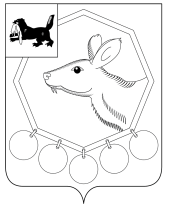 ДУМАМуниципального образования «Баяндаевский район» Иркутской областиРЕШЕНИЕот 30 января  2018 года                                 О внесении изменений 
                                 в Устав муниципального образования
                               «Баяндаевский район»В целях приведения Устава муниципального образования «Баяндаевский район» в соответствие с Федеральным законом от 06.10.2003 г. № 131-ФЗ «Об общих принципах организации местного самоуправления в Российской Федерации», федеральным и региональным законодательством, руководствуясь ст. ст. 27, 44, 45 и 47 Устава муниципального образования «Баяндаевский район», ДУМА РЕШИЛА:         1. Внести изменения в Устав муниципального образования «Баяндаевский район», принятый решением Думы муниципального образования «Баяндаевский район» от 13 июля 2005 года № 8/1 (Приложение № 1).Поручить Администрации муниципального образования «Баяндаевский район»:обеспечить государственную регистрацию изменений в Устав МО «Баяндаевский район» в течение 15 дней с момента подписания настоящего решения.опубликовать в газете «Заря» настоящее решение после государственной регистрации изменений в Устав муниципального образования «Баяндаевский район».3. Настоящее решение вступает в силу со дня его официального опубликования.                                                                                             Председатель Думы МО         «Баяндаевский район»     В.И. Здышов    Мэр МО          «Баяндаевский район»                                                                                                                 А.П. Табинаевс. Баяндай «30»  января 2018 год № 26/1Приложение № 1Утверждено решениемДумы МО « Баяндаевский район »                                                                                      от 30 января 2018 года № 26/1ИЗМЕНЕНИЯ В УСТАВ МУНИЦИПАЛЬНОГО ОБРАЗОВАНИЯ «БАЯНДАЕВСКИЙ РАЙОН», ПРИНЯТЫЙ РЕШЕНИЕМ ДУМЫ МО «БАЯНДАЕВСКИЙ РАЙОН» ОТ 13 ИЮЛЯ 2005 ГОДА № 8/1Часть 1 статьи 10 Устава дополнить пунктом 5.3 следующего содержания:«5.3. полномочиями в сфере стратегического планирования, предусмотренными Федеральным законом от 28 июня 2014 года N 172-ФЗ «О стратегическом планировании в Российской Федерации»;».Пункт 7 части 1 статьи 10 Устава изложить в новой редакции:«7) организация сбора статистических показателей, характеризующих состояние экономики и социальной сферы муниципального образования, и предоставление указанных данных органам государственной власти в порядке, установленном Правительством Российской Федерации;».Часть 3 статьи 20 дополнить пунктом 2.1 следующего содержания:«2.1) проект стратегии социально-экономического развития муниципального образования;».Пункт 4 части 1 статьи 27 Устава изложить в следующей редакции: «4) утверждение стратегии социально-экономического развития муниципального образования;».Статью 32 Устава дополнить частью 14.1 следующего содержания:«14.1. Встречи депутата с избирателями проводятся в помещениях, специально отведенных местах, а также на внутридворовых территориях при условии, что их проведение не повлечет за собой нарушение функционирования объектов жизнеобеспечения, транспортной или социальной инфраструктуры, связи, создание помех движению пешеходов и (или) транспортных средств либо доступу граждан к жилым помещениям или объектам транспортной или социальной инфраструктуры. Уведомление органов исполнительной власти субъекта Российской Федерации или органов местного самоуправления о таких встречах не требуется. При этом депутат вправе предварительно проинформировать указанные органы о дате и времени их проведения.Органы местного самоуправления определяют специально отведенные места для проведения встреч депутатов с избирателями, а также определяют перечень помещений, предоставляемых органами местного самоуправления для проведения встреч депутатов с избирателями, и порядок их предоставления.Встречи депутата с избирателями в форме публичного мероприятия проводятся в соответствии с законодательством Российской Федерации о собраниях, митингах, демонстрациях, шествиях и пикетированиях.Воспрепятствование организации или проведению встреч депутата с избирателями в форме публичного мероприятия, определяемого законодательством Российской Федерации о собраниях,  митингах, демонстрациях, шествиях и пикетированиях, влечет за собой административную ответственность в соответствии с законодательством Российской Федерации.».                                                                                Мэр муниципального образования                                                                                       «Баяндаевский район»                                                                                       А.П. Табинаев